Ecole Supérieure des Sciences et de la Technologie de Hammam Sousse -      المدرسة العليا للعلوم و التكنولوجيا بحمام سوسة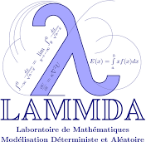 مخبر الرياضيّات: النمذجة الحتميّة والعشوائيّة (LR16ES13) حمام سوسة، في ………………….إلى السيد رئيس مخبر بحث الرياضيات: LAMMDAالموضوع: مطلب تغطية مصاريف نسخ و جدب.تحية طيبة،إني الممضي أسفله …………………….. باحث بمخبر البحث    LAMMDA، أطلب من سيادتكم تمكيني من منحة لتغطية مصاريف جدب و طباعة نسخ من ……………….و السلامالمصاحيب :   -شهادة في تكلفة الطباعة  -                 كشف حول الهوية المصرفيةمدير المخبر										باحث بالمخبر					 République Tunisienne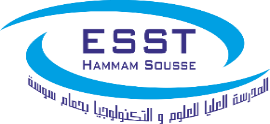 الجمهورية التونسية****وزارة التعليم العالي والبحث العلمي****جامعة سوسة*****الجمهورية التونسية****وزارة التعليم العالي والبحث العلمي****جامعة سوسةMinistère de l’Enseignement Supérieur et de la Recherche Scientifiqueالجمهورية التونسية****وزارة التعليم العالي والبحث العلمي****جامعة سوسة*****الجمهورية التونسية****وزارة التعليم العالي والبحث العلمي****جامعة سوسةUniversité de Sousseالجمهورية التونسية****وزارة التعليم العالي والبحث العلمي****جامعة سوسة